                                Mardi 16 JUIN                                      Bonjour à tous !             Voici les réponses aux  devinettes de lundi !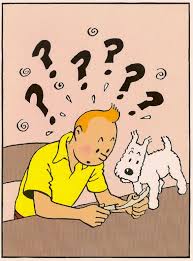 Quelle sont les deux sœurs qui ont la meilleure vue ? Les jumelles.Tu es dans une voiture et c'est toi qui conduis.
Derrière toi, il y a une ambulance.
Devant, un camion de pompiers.
Au-dessus, un hélicoptère.
A gauche, une vache.
Et a droite, un ours.

Tout d'un coup, tout s'arrête... que fais-tu ? Tu descends tu manège !Les devinettes d’aujourd’hui :Qu'est-ce qui peut être dans la mer et dans le ciel ?Quel est le pain préféré du magicien ?ORTHOGRAPHERecopie les mots sans modèle, demande à un adulte de te faire la dictée. Puis corrige-toi. La dictée finale aura lieu jeudi. Conjugue le verbe « représenter » à l’imparfait. GrammaireTranspose à l’imparfait, en commençant par Quand nous étions petits  … :J’aime beaucoup aller à l’école maternelle. J’adore jouer à des jeux de construction. Je fais de la peinture souvent. Pour cela, je mélange les couleurs.Souligne les verbes conjugués à l’imparfait et écris leur infinitif :Les spectateurs regardaient les fauves. Ils tremblaient. J’observais le clown : il avait une grande bouche rouge sur son visage blanc. Il était ridicule avec son pantalon trop large et ses immenses chaussures.Récris les phrases à l’imparfait :La coiffeuse pose des bigoudis.Les touristes passent la frontière.Tu aimes jouer aux billes !Vous jouez souvent aux cartes.Je regarde les oiseaux de ma fenêtre.MathématiquesTables de multiplications   Revois bien encore tes tables de multiplications en faisant les fiches de tables cachées proposées en pièces jointes.    Puis, pose ces opérations en colonnes : 764 x 64                                                                     729 x 75                                       DivisionComplète les calculs :1Les solidesRelis bien « je retiens » page 112.Fais les exercices n°6 et 7 page 113. ARTS VISUELSCrée ta propre composition faite de cercles de toutes les tailles !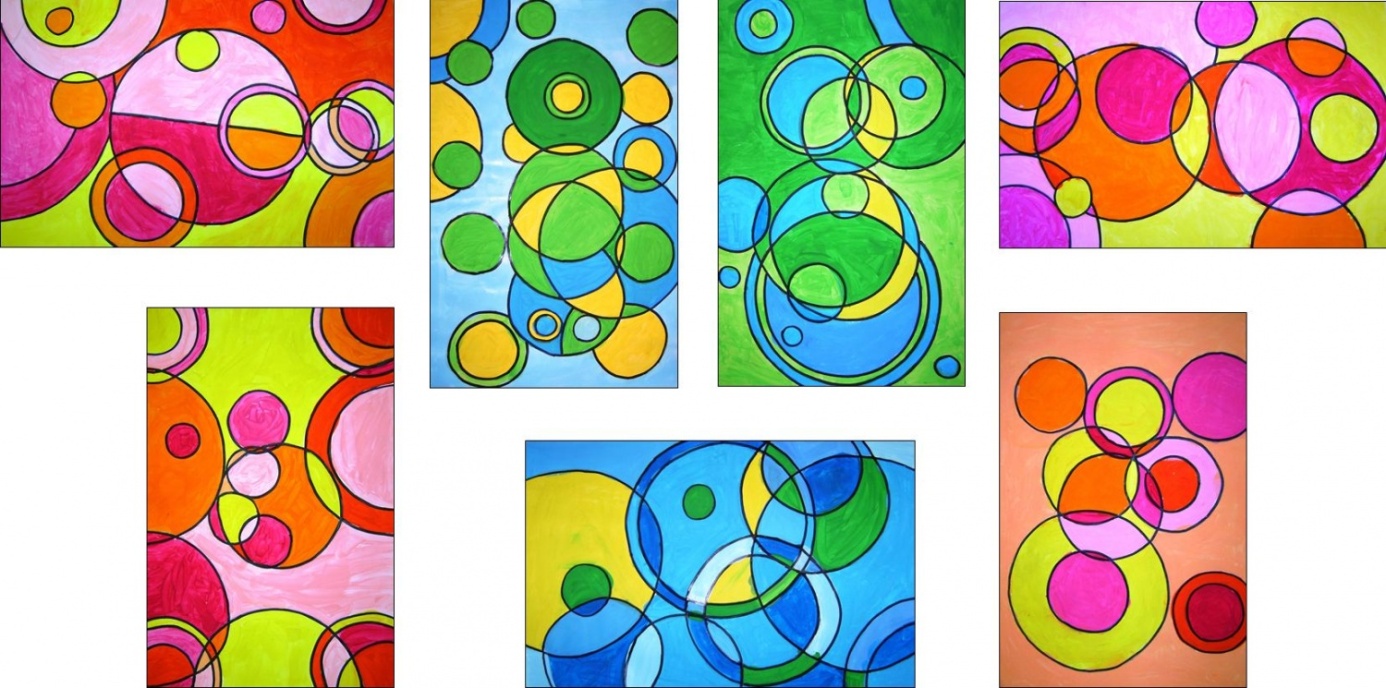 DICTEE DE MOTSLis bien les mots puis demande à un adulte de te faire la dictée de mots, sans le modèle. Demande-lui de souligner tes erreurs puis corrige-toi en vert, comme en classe. Mots invariables : environ -	Adjectifs: immenseNoms : un Egyptien, un hiéroglyphe, cette écriture, un signe, un objet, une idée, un scribe, du papyrus, la vallée du Nil, un roi, le Pharaon, une pyramide. Verbe : « inventer » conjugué à l’imparfait (un temps du passé)               J’inventais               Tu inventais               Il/elle/on inventait               Nous inventions               Vous inventiez               Ils/elles inventaientAutres verbes à l’imparfait : représenter, dessiner, habiter. Exemple : 23 divisé par 5 23 : 5 = 4 et il reste 3.23 = ( 5 x 4 ) + 3                Q      rLe quotient est 4 et il reste 3. 46 divisé par 5 46 : 5= …………. et il reste ………..46 = (5 x ……..) + ……… Le quotient est ………..  et il reste ………..54 divisé par 6 54 : 6= …………. et il reste ………..54 = (6 x ……..) + ……… Le quotient est ………..  et il reste ………..39 divisé par 6 39 : 6= …………. et il reste ………..39 = (6 x ……..) + ……… Le quotient est ………..  et il reste ………..27 divisé par 3 27 : 3= …………. et il reste ………..27 = (3 x ……..) + ……… Le quotient est ………..  et il reste ………..